QR-коды против экстремизмаМВД России подготовлены информационные изображения «QR-коды против экстремизма», которые содержат яркие заголовки, способные привлечь внимание молодежи, а с помощью размещенных QR-кодов аудитория может ознакомиться со статьями Уголовного кодекса Российской Федерации и Кодекса Российской Федерации об административных правонарушениях, предусматривающими ответственность за экстремистскую деятельность, федеральным списком экстремистских материалов, а также перечнем организаций, в отношении которых судом принято решение о ликвидации или запрете деятельности по основаниям, предусмотренных Федеральным законом от 25 июля 2002 года № 114-ФЗ «О противодействии экстремистской деятельности».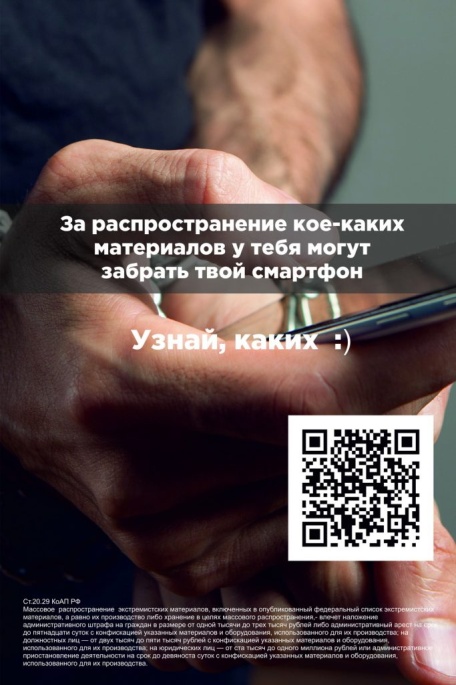 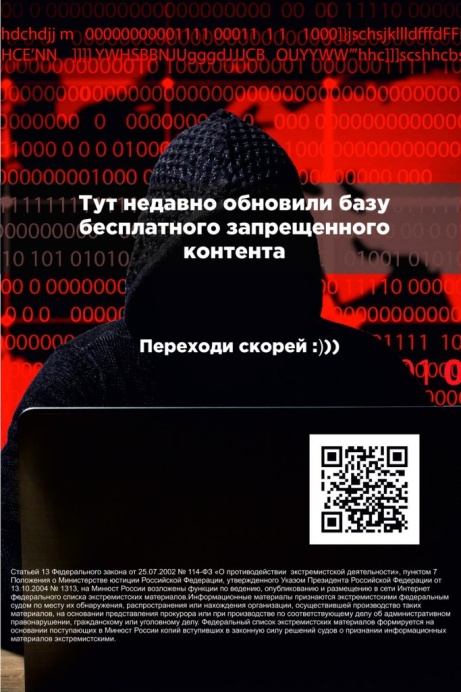 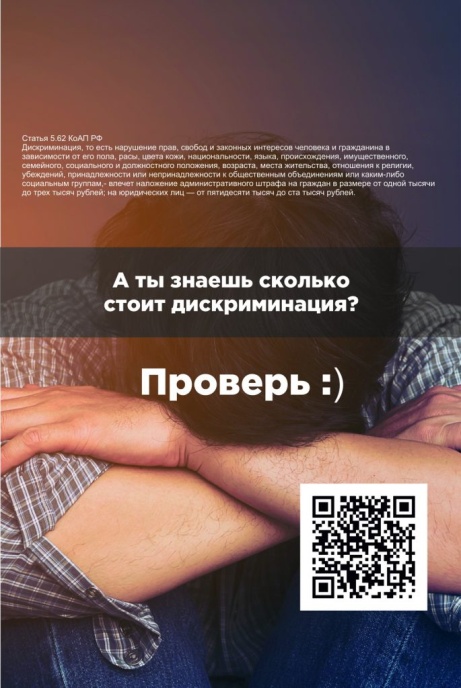 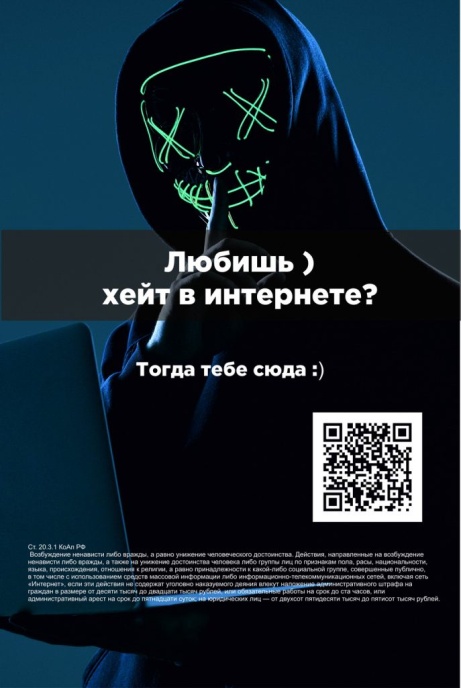 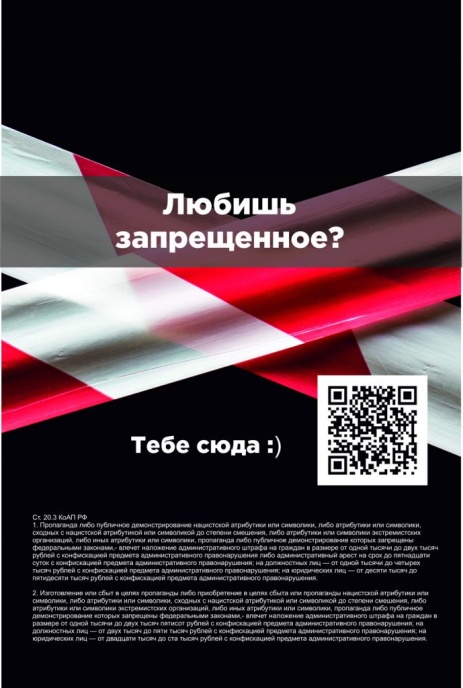 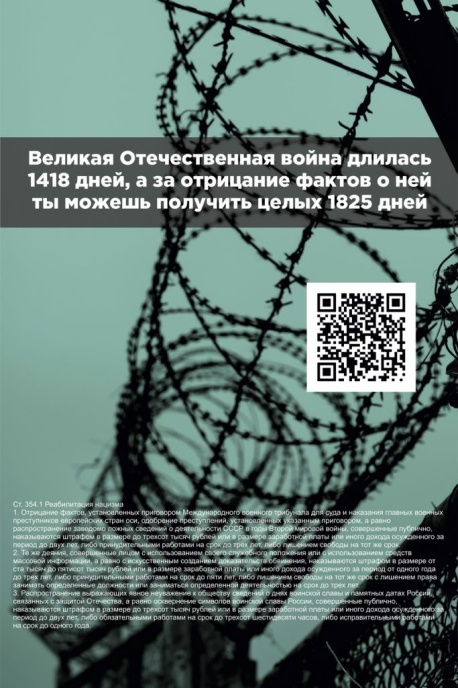 